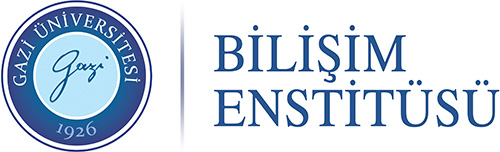 DÖNEM PROJESİ SUNUMU – TUTANAK FORMUDÖNEM PROJESİ SUNUMU – TUTANAK FORMUDÖNEM PROJESİ SUNUMU – TUTANAK FORMUDÖNEM PROJESİ SUNUMU – TUTANAK FORMUÖğrencininÖğrencininÖğrencininÖğrencininNumarasıAdı SoyadıAna Bilim DalıProgramı  Tezsiz Yüksek Lisans  Tezsiz Yüksek Lisans (Uzaktan Öğretim)  Tezsiz Yüksek Lisans (Uzaktan Öğretim)Dönem Projesi BilgileriDönem Projesi BilgileriDönem Projesi BilgileriDönem Projesi BilgileriKonusu(Enstitü Yönetim Kurulunca kabul edilen dönem projesi konusu yazılmalı)(Enstitü Yönetim Kurulunca kabul edilen dönem projesi konusu yazılmalı)(Enstitü Yönetim Kurulunca kabul edilen dönem projesi konusu yazılmalı)Sunum Dönemi2019 -2020 Bahar2019 -2020 Bahar2019 -2020 BaharSunum Tarihi…../06/2020…../06/2020…../06/2020Tezsiz Yüksek Lisans Dönem Projesi Sunum DeğerlendirmesiTezsiz Yüksek Lisans Dönem Projesi Sunum DeğerlendirmesiTezsiz Yüksek Lisans Dönem Projesi Sunum DeğerlendirmesiTezsiz Yüksek Lisans Dönem Projesi Sunum DeğerlendirmesiBAŞARILI  Notu: ______            Harf Notu: ______BAŞARILI  Notu: ______            Harf Notu: ______BAŞARISIZ      Notu: _______              Harf Notu: _______          BAŞARISIZ      Notu: _______              Harf Notu: _______                                                                                     Tarih:  ..... /….. /2020                                                                           Tarih:  ..... /….. /2020                                                                           Tarih:  ..... /….. /2020                                                                           Tarih:  ..... /….. /2020İmzasıİmzasıİmzasıİmzasıDanışman Unvanı, Adı ve SoyadıDanışman Unvanı, Adı ve SoyadıAnabilim Dalı Başkanı Unvanı, Adı ve SoyadıAnabilim Dalı Başkanı Unvanı, Adı ve SoyadıENSTİTÜ YÖNETİM KURULUENSTİTÜ YÖNETİM KURULUENSTİTÜ YÖNETİM KURULUTarih: ..... /….. /2020UYGUNDUR.UYGUNDUR.UYGUNDUR.UYGUNDUR.UYGUN DEĞİLDİR.UYGUN DEĞİLDİR.UYGUN DEĞİLDİR.UYGUN DEĞİLDİR.Enstitü MüdürüNot: Sunumda başarılı olan öğrenciler;Dönem projesinin 1 kopya CD ye aktarılmış halini en geç 1 ay içerisinde Enstitümüze teslim etmesi gerekmektedir.Bu form ile birlikte Mezuniyet İlişik Kesme Formunu imzalı olarak Enstitümüze teslim ediniz.Not: Sunumda başarılı olan öğrenciler;Dönem projesinin 1 kopya CD ye aktarılmış halini en geç 1 ay içerisinde Enstitümüze teslim etmesi gerekmektedir.Bu form ile birlikte Mezuniyet İlişik Kesme Formunu imzalı olarak Enstitümüze teslim ediniz.Not: Sunumda başarılı olan öğrenciler;Dönem projesinin 1 kopya CD ye aktarılmış halini en geç 1 ay içerisinde Enstitümüze teslim etmesi gerekmektedir.Bu form ile birlikte Mezuniyet İlişik Kesme Formunu imzalı olarak Enstitümüze teslim ediniz.Not: Sunumda başarılı olan öğrenciler;Dönem projesinin 1 kopya CD ye aktarılmış halini en geç 1 ay içerisinde Enstitümüze teslim etmesi gerekmektedir.Bu form ile birlikte Mezuniyet İlişik Kesme Formunu imzalı olarak Enstitümüze teslim ediniz.